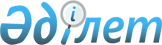 2018-2020 жылдарға арналған Қызылжар ауданының Рощин ауылдық округінің бюджеті туралыСолтүстік Қазақстан облысы Қызылжар ауданы мәслихатының 2017 жылғы 25 желтоқсандағы № 22/18 шешімі. Солтүстік Қазақстан облысының Әділет департаментінде 2018 жылғы 17 қаңтарда № 4521 болып тіркелді.
      Қазақстан Республикасының 2008 жылғы 4 желтоқсандағы Бюджет кодексінің 9-1, 75-баптарына, "Қазақстан Республикасындағы жергілікті мемлекеттік басқару және өзін-өзі басқару туралы" Қазақстан Республикасының 2001 жылғы 23 қаңтардағы Заңының 6 бабына сәйкес Солтүстік Қазақстан облысының Қызылжар аудандық мәслихаты ШЕШТІ:
      1. 2018-2020 жылдарға арналған Қызылжар ауданының Рощин ауылдық округінің бюджеті осы шешімге тиісінше 1, 2 және 3-қосымшаларға сәйкес, соның ішінде 2018 жылға мынадай көлемдерде бекітілсін:
      1) кірістер – 21 105 мың теңге:
      салықтық түсімдер – 5 499 мың теңге;
      салықтық емес түсімдер – 0 мың теңге;
      негізгі капиталды сатудан түсетін түсімдер – 0 мың теңге;
      трансферттер түсімі – 15 606 мың теңге;
      2) шығындар – 21 105 мың теңге;
      3) таза бюджеттік кредиттеу – 0 мың теңге:
      бюджеттік кредиттер – 0 мың теңге;
      бюджеттік кредиттерді өтеу – 0 мың теңге;
      4) қаржы активтерімен операциялар бойынша сальдо – 0 мың теңге:
      қаржы активтерін сатып алу – 0 мың теңге;
      мемлекеттің қаржы активтерін сатудан түсетін түсімдер – 0 мың теңге;
      5) бюджет тапшылығы (профициті) – 0 мың теңге;
      6) бюджет тапшылығын қаржыландыру (профицитін пайдалану) – 0 мың теңге:
      қарыздар түсімі - 0 мың теңге;
      қарыздарды өтеу – 0 мың теңге;
      бюджет қаражатының пайдаланылатын қалдықтары - 0 мың теңге.
      Ескерту. 1-тармақ жаңа редакцияда - Солтүстік Қазақстан облысы Қызылжар ауданы мәслихатының 29.11.2018 № 35/7 (01.01.2018 бастап қолданысқа енгізіледі) шешімімен.


      2. 2018 жылға арналған Рощин ауылдық округінің бюджеттің кірістері Қазақстан Республикасының Бюджет кодексіне сәйкес мына салықтық түсімдер есебінен қалыптастырылатыны белгіленсін: 
      1) ауылдық округінің аумағында тіркелген жеке тұлғалардың төлем көзінен салық салынбайтын кірістері бойынша жеке табыс салығынан;
      2) мүлкі ауылдық округтің аумағында орналасқан жеке тұлғалардың мүлкіне салынатын салықтан; 
      3) жер учаскесі ауылда орналасқан жеке және заңды тұлғалардан алынатын, елді мекендер жерлеріне салынатын жер салығынан;
      4) ауылда тіркелген жеке және заңды тұлғалардан салынатын көлік құралдары салығынан; 
      5) сыртқы (көрнекі) жарнаманы: 
      ауылдағы үй жайлардың ішінен тыс ашық кеңістікке орналастыру үшін төлемақысы.
      3. Рощин ауылдық округінің бюджеттің кірістері мына салықтық емес түсімдер есебінен қалыптастырылатыны белгіленсін:
      1) ауылдық округтердің әкімдері әкімшілік құқық бұзушылықтар үшін салынатын айыппұлдар;
      2) жеке және заңды тұлғалардың ерікті түрдегі алымдарынан;
      3) ауылдық округтің коммуналдық меншігінен (жергілікті өзін-өзі басқарудың коммуналдық меншігінен) түсетін кірістер;
      4) ауылдық округ бюджетіне түсетін басқа да салықтық емес түсімдер.
      4. Рощин ауылдық округінің бюджеттің кірістері негізгі капиталды сатудан түсетін түсімдер есебінен қалыптастырылатыны белгіленсін.
      5. Аудандық бюджеттен ауылдық округ бюджетіне берілетін 11 291 мың теңге жалпы сомадағы субвенциялар көлемі 2018 жылға ескерілсін.
      5-1. Аудандық бюджеттен 2018 жылға нысаналы трансфеттер Қызылжар ауданының Рощин ауылдық округінің бюджетінде ескерілсін.
      Аталған нысаналы трансферттерді аудандық бюджеттен бөлу Қызылжар ауданының Рощин ауылдық округі әкімінің 2018-2020 жылдарға арналған Қызылжар ауданының Рощин ауылдық округінің бюджеті туралы Солтүстік Қазақстан облысы Қызылжар аудандық мәслихатының шешімін іске асыру туралы шешімімен айқындалады.
      Ескерту. Шешім 5-1-тармақпен толықтырылды - Солтүстік Қазақстан облысы Қызылжар ауданы мәслихатының 29.03.2018 № 25/14 (01.01.2018 бастап қолданысқа енгізіледі) шешімімен.


      6. Осы шешім 2018 жылғы 1 қаңтардан бастап қолданысқа енгізіледі. 2018 жылға арналған Қызылжар ауданының Рощин ауылдық округінің бюджеті 
      Ескерту. 1-қосымша жаңа редакцияда - Солтүстік Қазақстан облысы Қызылжар ауданы мәслихатының 29.11.2018 № 35/7 (01.01.2018 бастап қолданысқа енгізіледі) шешімімен. 2019 жылға арналған Қызылжар ауданының Рощин ауылдық округінің бюджеті
      Кестенің жалғасы 2020 жылға арналған Қызылжар ауданының Рощин ауылдық округінің бюджеті
      Кестенің жалғасы
					© 2012. Қазақстан Республикасы Әділет министрлігінің «Қазақстан Республикасының Заңнама және құқықтық ақпарат институты» ШЖҚ РМК
				
       Солтүстік Қазақстан облысы
Қызылжар аудандық мәслихаты
сессиясының төрағасы

Е. Габдулин

      Солтүстік Қазақстан облысы
Қызылжар аудандық
мәслихатының хатшысы

А. Молдахметова
2017 жылғы 25 желтоқсандағы № 22/18 Солтүстік Қазақстан облысы Қызылжар аудандық мәслихатының шешіміне 1 қосымша
Санаты
Санаты
Санаты
Атауы
Сомасы, мың теңге
Сыныбы
Сыныбы
Атауы
Сомасы, мың теңге
Кіші сыныбы
Атауы
Сомасы, мың теңге
1
2
3
4
5
1) Кірістер
21 105
1
Салықтық түсімдер
5 499
01
Табыс салығы
2 198,3
2
Жеке табыс салығы
2 198,3
04
Меншiкке салынатын салықтар
3 301
1
Мүлiкке салынатын салықтар
76
3
Жер салығы
356
4
Көлiк құралдарына салынатын салық
2 869
2
Салықтық емес түсімдер
0
3
Негізігі капиталды сатудан түсетін түсімдер
0
4
Трансферттердің түсімдері
15 606
02
Мемлекеттiк басқарудың жоғары тұрған органдарынан түсетiн трансферттер
15 606
3
Аудандардың (облыстық маңызы бар қаланың) бюджетінен трансферттер
15 606
Функционалдық топ
Функционалдық топ
Функционалдық топ
Атауы
Сомасы, мың теңге
Бюджеттік бағдарламалардың әкімшісі
Бюджеттік бағдарламалардың әкімшісі
Атауы
Сомасы, мың теңге
Бағдарлама
Атауы
Сомасы, мың теңге
1
2
3
4
5
2) Шығындар
21 105
01
Жалпы сипаттағы мемлекеттiк қызметтер
14 105
124
Аудандық маңызы бар қала, ауыл, кент, ауылдық округ әкімінің аппараты
14 105
001
Аудандық маңызы бар қала, ауыл, кент, ауылдық округ әкімінің қызметін қамтамасыз ету жөніндегі
13 905
022
Мемлекеттік органның күрделі шығыстары
200
07
Тұрғын үй-коммуналдық шаруашылық
1 709
124
Аудандық маңызы бар қала, ауыл, кент, ауылдық округ әкімінің аппараты
1 709
014
Елді мекендерді сумен жабдықтауды ұйымдастыру
500
008
Елді мекендердегі көшелерді жарықтандыру
969
009
Елді мекендердің санитариясын қамтамасыз ету
240
08
Мәдениет, спорт, туризм және ақпараттық кеңістiк
5 051
124
Аудандық маңызы бар қала, ауыл, кент, ауылдық округ әкімінің аппараты
5 051
006
Жергілікті деңгейде мәдени-демалыс жұмысын қолдау
5 051
13
Басқалар
240
124
Аудандық маңызы бар қала, ауыл, кент, ауылдық округ әкімінің аппараты
240
040
Өңірлерді дамытудың 2020 жылға дейінгі бағдарламасы шеңберінде өңірлерді экономикалық дамытуға жәрдемдесу бойынша шараларды іске асыруға ауылдық елді мекендерді жайластыруды шешуге арналған іс-шараларды іске асыру
240
3) Таза бюджеттік кредиттеу
0
Бюджеттік кредиттер
0
Бюджеттік кредиттерді өтеу
0
4) Қаржы активтері мен операциялар бойынша сальдо
0
Қаржы активтерін сатып алу
0
Мемлекеттің қаржы активтерін сатудан түсетін түсімдер
0
5) Бюджет тапшылығы (профициті)
0
6) Бюджет тапшылығын қаржыландыру (профицитін пайдалану)
0
Қарыздар түсімі
0
Қарыздарды өтеу
0
Санаты
Санаты
Санаты
Атауы
Сомасы, мың теңге
Сыныбы
Сыныбы
Атауы
Сомасы, мың теңге
Кіші сыныбы
Атауы
Сомасы, мың теңге
8
Бюджет қаражатының пайдаланылатын қалдықтары
0
01
Бюджет қаражаты қалдықтары
0
1
Бюджет қаражатының бос қалдықтары
0Аудандық мәслихат сессиясының 2017 жылғы 25 желтоқсандағы № 22/18 шешіміне 2 қосымша
Санаты
Санаты
Санаты
Атауы
Сомасы, мың теңге
Сыныбы
Сыныбы
Атауы
Сомасы, мың теңге
Ішкі сыныбы
Атауы
Сомасы, мың теңге
1
2
3
4
5
1) Кірістер
23 610
1
Салықтық түсімдер
12 537
01
Табыс салығы
3 330
2
Жеке табыс салығы
3 330
04
Меншiкке салынатын салықтар
9 207
1
Мүлiкке салынатын салықтар
95
3
Жер салығы
1 130
4
Көлiк құралдарына салынатын салық
7 982
4
Трансферттердің түсімдері
11 073
02
Мемлекеттiк басқарудың жоғары тұрған органдарынан түсетiн

трансферттер
11 073
3
Аудандардың (облыстық маңызы бар қаланың) бюджетінен трансферттер
11 073
Функционалдық топ
Функционалдық топ
Функционалдық топ
Атауы
Сомасы, мың теңге
Әкiмшi
Әкiмшi
Атауы
Сомасы, мың теңге
Бағдарлама
Атауы
Сомасы, мың теңге
1
2
3
4
5
2) Шығындар
23 610
1
Жалпы сипаттағы мемлекеттiк қызметтер
13 632
124
Аудандық маңызы бар қала, ауыл, кент, ауылдық округ әкімінің аппараты
13 632
001
Аудандық маңызы бар қала, ауыл, кент, ауылдық округ әкімінің қызметін қамтамасыз ету жөніндегі қызметтер
13 632
7
Тұрғын үй-коммуналдық шаруашылық
1 599
124
Аудандық маңызы бар қала, ауыл, кент, ауылдық округ әкімінің аппараты
1 599
014
Елді мекендерді сумен жабдықтауды ұйымдастыру
500
008
Елді мекендердегі көшелерді жарықтандыру
849
009
Елді мекендердің санитариясын қамтамасыз ету
250
8
Мәдениет, спорт, туризм және ақпараттық кеңістiк
5 879
124
Аудандық маңызы бар қала, ауыл, кент, ауылдық округ әкімінің аппараты
5 879
006
Жергілікті деңгейде мәдени-демалыс жұмыстарын қолдау
5 879
13
Басқалар
2 500
124
Аудандық маңызы бар қала, ауыл, кент, ауылдық округ әкімінің аппараты
2 500
040
Өңірлерді дамытудың 2020 жылға дейінгі бағдарламасы шеңберінде өңірлерді экономикалық дамытуға жәрдемдесу бойынша шараларды іске асыруға ауылдық елді мекендерді жайластыруды шешуге арналған іс-шараларды іске асыру
2 500
3) Қаржы активтерімен операциялар бойынша сальдо
0
Қаржы активтерін сатып алу
0
Мемлекеттің қаржы активтерін сатудан түсетін түсімдер
0
4) Бюджет тапшылығы (профициті)
0
5) Бюджет тапшылығын қаржыландыру (профицитін пайдалану)
0Аудандық мәслихат сессиясының 2017 жылғы 25 желтоқсандағы № 22/18 шешіміне 3 қосымша
Санаты
Санаты
Санаты
Атауы
Сомасы, мың теңге
Сыныбы
Сыныбы
Атауы
Сомасы, мың теңге
Ішкі сыныбы
Атауы
Сомасы, мың теңге
1
2
3
4
5
1) Кірістер
23 805
1
Салықтық түсімдер
13 181
01
Табыс салығы
3 330
2
Жеке табыс салығы
3 330
04
Меншiкке салынатын салықтар
9 851
1
Мүлiкке салынатын салықтар
102
3
Жер салығы
1 208
4
Көлiк құралдарына салынатын салық
8 541
4
Трансферттердің түсімдері
10 624
02
Мемлекеттiк басқарудың жоғары тұрған органдарынан түсетiн

трансферттер
10 624
3
Аудандардың (облыстық маңызы бар қаланың) бюджетінен трансферттер
10 624
Функционалдық топ
Функционалдық топ
Функционалдық топ
Атауы
Сомасы, мың теңге
Әкiмшi
Әкiмшi
Атауы
Сомасы, мың теңге
Бағдарлама
Атауы
Сомасы, мың теңге
1
2
3
4
5
2) Шығындар
23 805
1
Жалпы сипаттағы мемлекеттiк қызметтер
13 768
124
Аудандық маңызы бар қала, ауыл, кент, ауылдық округ әкімінің аппараты
13 768
001
Аудандық маңызы бар қала, ауыл, кент, ауылдық округ әкімінің қызметін қамтамасыз ету жөніндегі қызметтер
13 768
7
Тұрғын үй-коммуналдық шаруашылық
1 599
124
Аудандық маңызы бар қала, ауыл, кент, ауылдық округ әкімінің аппараты
1 599
014
Елді мекендерді сумен жабдықтауды ұйымдастыру
500
008
Елді мекендердегі көшелерді жарықтандыру
849
009
Елді мекендердің санитариясын қамтамасыз ету
250
8
Мәдениет, спорт, туризм және ақпараттық кеңістiк
5 938
124
Аудандық маңызы бар қала, ауыл, кент, ауылдық округ әкімінің аппараты
5 938
006
Жергілікті деңгейде мәдени-демалыс жұмыстарын қолдау
5 938
13
Басқалар
2 500
124
Аудандық маңызы бар қала, ауыл, кент, ауылдық округ әкімінің аппараты
2 500
040
Өңірлерді дамытудың 2020 жылға дейінгі бағдарламасы шеңберінде өңірлерді экономикалық дамытуға жәрдемдесу бойынша шараларды іске асыруға ауылдық елді мекендерді жайластыруды шешуге арналған іс-шараларды іске асыру
2 500
3) Қаржы активтерімен операциялар бойынша сальдо
0
Қаржы активтерін сатып алу
0
Мемлекеттің қаржы активтерін сатудан түсетін түсімдер
0
4) Бюджет тапшылығы (профициті)
0
5) Бюджет тапшылығын қаржыландыру (профицитін пайдалану)
0